Доклад главы администрации муниципального района «Ровеньский район» о достигнутых значениях показателей эффективности деятельности органов местного самоуправления за 2017 год и планируемых значениях на 3-летний периодВведение	Доклад об эффективности деятельности органов местного самоуправления Ровеньского района подготовлен в целях реализации постановления Правительства Российской Федерации от 17 декабря 2012 года №1317 «О мерах по реализации Указа Президента Российской Федерации от 28 апреля 2008 года №607 «Об оценке эффективности деятельности органов местного самоуправления городских округов и муниципальных районов» и подпункта «и» пункта 2 Указа Президента Российской Федерации от 7 мая 2012 года №601 «Об основных направлениях совершенствования системы государственного управления» и в соответствии  с  постановлением Губернатора Белгородской области от 4 сентября 2015 года №87 «Об оценке эффективности деятельности органов местного самоуправления городских округов и муниципальных районов».	Цели и задачи деятельности органов местного самоуправления Ровеньского муниципального района определены с учетом Стратегии социально-экономического развития муниципального образования  - муниципального района «Ровеньский район» Белгородской области до 2025 года,  прогнозом социально-экономического развития Ровеньского района на 2018 – 2020 годы.Основной целью Стратегии  является создание условий для формирования эффективной  экономики муниципального района и его поселений, способной обеспечить последовательное повышение уровня и качества жизни населения, развитие промышленного и аграрного комплексов, социальной сферы, инженерной и транспортной  инфраструктур и  увеличение доходной части местных бюджетов муниципального района, городского и сельских поселений.Административно-территориальное устройство Ровеньского района    Ровеньский район расположен на юго-востоке Белгородской области, на южных склонах Средне-Русской возвышенности. Район граничит на севере  с Алексеевским, на востоке – с Россошанским и Ольховатским районами Воронежской области, на юге – с Новопсковским и Белокуракинским районами Луганской области Украины,  на западе – с Вейделевским районом Белгородской области. Административным центром  является поселок городского типа Ровеньки. Расстояние от районного центра п. Ровеньки до города Белгорода составляет В соответствии с законом Белгородской области от 20.12.2004 г. № 159 «Об установлении границ муниципальных образований и наделении их статусом городского, сельского поселения, городского округа, муниципального района» в муниципальном образовании «Ровеньский район» образованы 1 городское и 11 сельских поселений, на территории которых находится 50 населённых пунктов: 1 поселок городского типа, 24 села, 25 хуторов.Численность населения района на 1 января 2018 года составляет 23,8 тыс. человек, из которых 54,6% (13,0 тыс. человек) проживают в сельской местности и 45,4% (10,8 тыс. человек) – в городской. Плотность населения муниципального образования составляет 17,4 чел. на 1 кв. км.Основными почвами являются черноземы: типичные, выщелочные, карбонатные и серые лесные почвы. Механический состав почв в основном тяжелосуглинистый. Небольшую часть территории района занимают меловые обнажения на склонах балок, а в пойме р. Айдар – супеси.Полезные ископаемые – кирпичные, гончарные, огнеупорные и тугоплавкие глины. Имеются месторождения мела и песка, которые используются в народном хозяйстве. Богато культурное и историческое наследие района. На территории района  существует краеведческий музей, находится 16 памятников воинской славы, 1 памятник культуры и 3 памятника архитектуры – это Троицкий храм в п.Ровеньки, храм Святых первоверховных апостолов Петра и Павла в с. Ивановка, храм Святого Тихона в с. Нижняя Серебрянка. 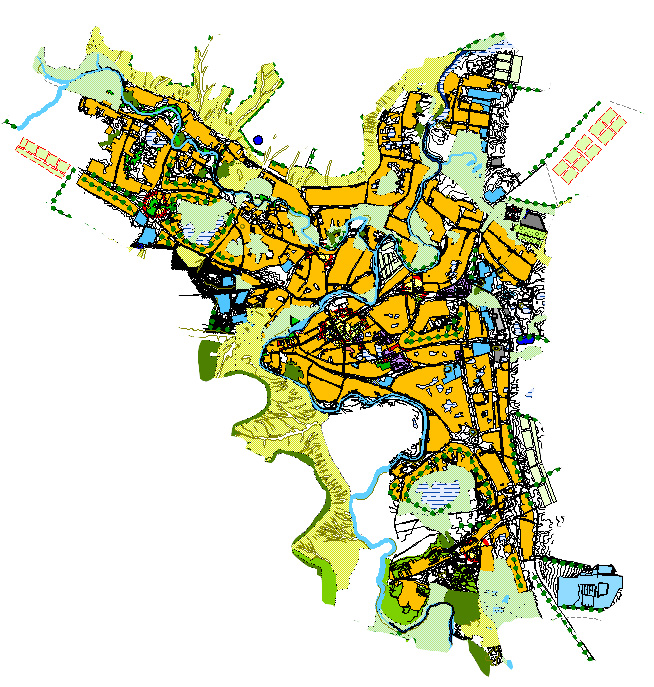 Рис.1 Карта муниципального образованияI. Экономическое развитиеРазвитие малого и среднего предпринимательстваПо состоянию на 01 января 2018 года в Едином реестре субъектов малого и среднего предпринимательства Федеральной налоговой службы зарегистрировано 60 ЮЛ (4 средних, 16 малых, 40 микро- предприятий) и  562 индивидуальных предпринимателя. На 01 января 2017 года в данном реестре было зарегистрировано 51 ЮЛ (3 средних, 14 малых, 34 микро-  предприятия) и 484 индивидуальных предпринимателя. Число субъектов малого и среднего предпринимательства в расчете на 10 тысяч человек населения по итогам 2017 года составило 260,91,  значение целевого показателя достигнуто. В 2018 году число субъектов малого и среднего предпринимательства на 10 тысяч человек составит 262,27; к 2020 году данный показатель планируется 264,9. Небольшое увеличение числа субъектов малого и среднего предпринимательства  ожидается в результате реализации муниципальная программа «Развитие и поддержка малого и среднего предпринимательства, улучшение условий и охраны труда в Ровеньском районе на 2015 – 2020 годы» и муниципальная  программа  «Развитие сельского хозяйства в Ровеньском районе на 2015 – 2020 годы». Основными направлениями деятельности в предстоящие годы станет развитие инфраструктуры поддержки предпринимательства с предоставлением методической, информационной, консультационной поддержки; создание хозяйствующих субъектов  и новых рабочих мест в рамках реализации государственной программы «500/10000». Предполагается применение уже действующих и новых форм государственной поддержки в рамках ведомственной целевой программы «Я – сельский предприниматель».В бизнесе субъектов малого и среднего предпринимательства задействовано 2421 человек, в том числе 649 человек работают в малых и микро-  предприятиях, 589 человек – на предприятиях среднего бизнеса,  индивидуальных предпринимателей и работников ИП по найму  1138  человек. Доля среднесписочной численности работников (без внешних совместителей) малых и средних предприятий в среднесписочной численности работников (без внешних совместителей) всех предприятий и организаций по итогам 2017 года составила 21,85%. К 2020 году показатель составит 21,89%.Оборот субъектов малого и среднего бизнеса за  2017 года, по оценке, составил 3726,8 млн. рублей, рост 116,9% к уровню 2016 года. Основными направлениями развития сферы предпринимательской деятельности в Ровеньском районе являлись: сельское хозяйство (50,4%), торговля и общественное питание (22,9%), строительство (20,4%), услуги (4,8%), промышленность (1,5%). Доля оборота малых и средних предприятий в общем обороте предприятий района составляет 38%.Сумма налоговых доходов, поступивших в местный бюджет от субъектов малого предпринимательства составила 58,9 млн. руб., доля налогов, в общем объеме собственных налоговых доходов местного бюджета (260,8 млн. руб.) за  2017 год составила 22,6%.Администрацией района  ведется мониторинг налоговой нагрузки субъектов малого и среднего бизнеса, разработан план поступления дополнительных платежей в бюджет от субъектов малого и среднего предпринимательства, применяющих специальные режимы налогообложения.  За  2017 год проведено 11 заседаний  межведомственной комиссии по мониторингу налоговой  нагрузки  субъектов  малого  бизнеса, применяющих специальные режимы налогообложения, заслушаны 145 руководителей хозяйствующих субъектов. В результате работы комиссии в бюджет за  2017 год дополнительно поступило 5,481 млн. рублей, в том числе НДФЛ в сумме 2,733 млн. рублей. По итогам  2017 года  налоговая нагрузка на 1 работающего сложилась 43,65 тыс. рублей при нормативе 40,0 тыс. рублей. Улучшение инвестиционной привлекательности	Инвестиционная политика проводится  в районе в соответствии с целевыми федеральными, областными и местными программами, направленными на   социальное   развитие и   благоустройство населенных     пунктов района, повышение уровня жизни и благосостояния населения, улучшение демографической ситуации.В 2017 году на развитие экономики и социальной сферы Ровеньского района  было освоено 1710,8 млн. рублей инвестиций, темп роста к уровню  2016 года  156,3% в сопоставимых ценах. В том числе инвестиции крупных и средних организаций составили 1469,1 млн. рублей, темп роста 190,4% в сопоставимых ценах.  Существенное увеличение объема инвестиций произошло за счет реализации в 2017 году на территории района крупных инвестиционных проектов «Увеличение производственных мощностей ООО «Ровеньки-маслосырзавод» и «Строительство физкультурно-оздоровительного комплекса с ледовой ареной».  Объем инвестиций в основной капитал крупных и средних организаций в расчете на 1 жителя составляет: 2016  год – 28,0 тыс. рублей, 2017 год  – 61,6 тыс. рублей, что значительно превышает значение целевого показателя (21,0 тыс. рублей на человека). К 2020 году объем инвестиции в основной капитал по крупным и средним организациям ожидается 750,4 млн. рублей, в расчете на 1 жителя составит 30,3 тыс. рублей. Для повышения инвестиционной активности в Ровеньском районе проведены мероприятия по инвентаризации инвестиционных площадок,  по выявлению земельных участков с целью определения возможности размещения на них производственных и иных объектов. Сформирован перечень свободных земельных участков, пригодных для создания инвестиционных площадок и новых производств. Постоянно ведется работа по актуализации реестра инвестиционных и депрессивных площадок. На официальном сайте администрации Ровеньского района размещена информация об инвестиционной деятельности в  районе, о существующих объектах инфраструктуры, актуализированный перечень инвестиционных и депрессивных площадок. Органами местного самоуправления района регулярно проводится мониторинг основных показателей инвестиционной деятельности, результаты которого являются основанием для разработки мероприятий по стимулированию инвестиционной активности. 	Доля площади земельных участков, являющихся объектами налогообложения земельным налогом, в общей площади территории муниципального района по сравнению с 2016 годом снизился на 46%, что связано с экономической нестабильностью потенциальных застройщиков.Для  выполнения данных показателей проводилась работа по вовлечению в оборот земельных участков пригодных для строительства, совместный проект с Департаментом имущественных и земельных отношений Белгородской области «Формирование земельного фонда из земель в границах малонаселенных сельских населенных пунктов для создания и обустройства родовых поместий», «Приведение Правил землепользования и застройки муниципальных образований Белгородской области в соответствие с требованиями градостроительного и  земельного законодательства». На 2018 – 2020 годы планируется проводить работы по оптимизации поступлений и вовлечению в оборот дополнительных участков. Доля прибыльных сельскохозяйственных организаций в  2017 году по сравнению с 2016 годом снизилась на 18,8%,  это связано с банкротством двух сельскохозяйственных предприятий  ЗАО «Рус Агро-Айдар» и ООО «Надежда».  СПК  (колхоз) «1 Мая» в 2017 году получили убытки на сумму 4279 тыс. рублей,  и ООО «Правоторово»  на сумму  22511 тыс. рублей. Снижение  прибыли произошло во всех сельскохозяйственных предприятиях в связи со снижением закупочных цен на произведенную продукцию и ростом цен на ГСМ, минеральные удобрения, средства защиты растений, семена. На 2018 – 2020 годы запланированны мероприятия по увеличению урожайности сельскохозяйственных культур, увеличению продуктивности сельскохозяйственных животных, проведенные банкротства убыточных предприятий  позволит  стабилизировать экономическое положение сельскохозяйственных предприятий.Общая протяженность автомобильных дорог местного значения, относящихся к улично-дорожной сети по Ровеньскому району составляет   631 км. По Ровеньскому  району проходят три автомобильные дороги областного значения:-  «Новый Оскол-Валуйки»-Ровеньки;-  «Россошь-Старобельск»;-  «Белгород-Павловск»-Айдар.Одной из главных задач остается развитие сети автомобильных дорог с твердым покрытием, благоустройство населенных пунктов района. Доля автомобильных дорог общего пользования местного значения не отвечающих нормативным требованиям постепенно снизилась и  составила в 2014 году – 30,15%, 2015 году – 29,91%, в 2016-2017 годах – 29,76%. На 2018-2020 годы запланировано строительство улично-дорожной сети района.  Доходы населенияСреднесписочная численность работников  (на основе форм №П-4 «Сведения о численности и заработной плате работников») за 2017 год    составила 5017 человек, 102,5% к уровню 2016 года. Одним из основных критериев уровня жизни населения является среднемесячная заработная плата. Среднемесячная заработная плата работников крупных и средних организаций района за   январь – декабрь 2017 года сложилась в размере 24565,10 рублей и увеличилась по сравнению с соответствующим периодом 2016 года на 5,5%. К 2020 году среднемесячная заработная плата составит 29000,00 рублей, с ростом к 2017 году 18,1%. Рост уровня заработной платы  ожидается  как  результат реализации мероприятий по повышению уровня заработной платы работников организаций.Среднемесячная заработная плата работников муниципальных дошкольных образовательных учреждений  в 2016 году составила 15742,30 рубля за 2017 год составила 16786,50 рублей. Рост уровня заработной платы составил 6,6%. Среднемесячная заработная плата работников муниципальных общеобразовательных учреждений за 2017 год составила 22397,30 рублей, увеличилась по сравнению с  2016 годом на 4,2%. Среднемесячная заработная плата учителей муниципальных общеобразовательных учреждений за 2017 год сложилась в размере 26153,90 рублей, рост уровня заработной платы к  2016 году составил 4,6%. Среднемесячная заработная плата работников муниципальных  учреждений культуры выросла в 2017 году по сравнению с 2016 годом на 13,2% и составила 23470,90 рублей. Среднемесячная заработная плата работников муниципальных учреждений физической культуры и спорта в 2017 году составила 15987,50 рублей. В целях повышения уровня средней заработной платы в 2017 году в Ровеньском районе принято постановление администрации  района от 27 апреля 2017  года  № 136 «О мерах по повышению уровня заработной платы 2017 году», предусматривающее:- повышение заработной платы работников в  организациях производственных видов экономической деятельности в течение 2017 года не менее чем на 10%;- обеспечение размера средней заработной платы работников в  организациях производственных видов экономической деятельности не менее 22000,00 рублей.В соответствии с постановление администрации  района от 13.11.2017 года № 432 «Об увеличении оплаты труда работников казенных, бюджетных и автономных учреждений финансируемых за счет местного бюджета» планируется повышение заработной платы на 4,0 процента с 01 января 2018 года.II. Дошкольное образование	Приоритетным направлением развития системы дошкольного образования является развитие сети образовательных учреждений, реализующих основную общеобразовательную программу дошкольного образования. Развитие дошкольного образования осуществляется в соответствии с муниципальной программой «Развитие образования Ровеньского района на 2015-2020 годы», которая является организационной основой муниципальной политики в сфере дошкольного образования; основная цель программы – создание условий для комплексного развития системы образования в соответствии с меняющимися запросами населения и перспективными задачами развития Ровеньского района, обеспечение доступности качественного дошкольного образования в Ровеньском районе.    Для решения проблемы доступности и качества дошкольного образования постановлением администрации муниципального района «Ровеньский район» от 29 августа 2016 года  № 318а принят административный регламент по предоставлению муниципальной услуги «Прием заявлений, постановка на учет и зачисление детей в образовательные организации, реализующие основную общеобразовательную программу дошкольного образования на территории Ровеньского района», также продолжается реализация мероприятий по строительству, реконструкции и капитальному ремонту объектов социальной сферы в соответствии с постановлением Правительства Белгородской области от 04 апреля 2016 года № 92-пп «О внесении изменений в постановление Правительства области от 19 октября 2015 года № 373-пп». Капитальный ремонт проводился в МБДОУ «Ладомировский детский сад».	В 2017 году в районе функционировали 13 дошкольных образовательных учреждений, 17 дошкольных групп в структуре 8 общеобразовательных учреждений, реализующих программы дошкольного образования. 	Дошкольным образованием охвачено 995 детей в возрасте 1 – 6 лет, что составляет 56,70% от общей численности детей в возрасте 1 – 6 лет, проживающих в Ровеньском районе. Очередность на устройство в  дошкольные образовательные учреждения в 2017 году отсутствует. С целью увеличения охвата дошкольным образованием детей в возрасте от 1 до 6 лет с 1 октября 2017 года открыт второй консультационный центр на базе МБДОУ «Ровеньский детский сад № 3 комбинированного вида Белгородской области», с 1 декабря 2017 года открыта группа кратковременного пребывания для детей в возрасте от 1,5 до 3 лет на базе МБДОУ «Ровеньский детский сад №1 комбинированного вида Белгородской области», доукомплектованы имеющиеся свободные места в дошкольных образовательных учреждениях района. В 2018 году в соответствии с  пообъектным перечнем строительства, реконструкции и капитального ремонта объектов социальной сферы и развития жилищно – коммунальной инфраструктуры Белгородской области на 2018 – 2020 годы запланирован выкуп вновь построенного детского сада на 90 мест в селе Нагольное с переводом существующего МБДОУ «Наголенский детский сад Ровеньского района Белгородской области» в новое здание.Доля детей в возрасте 1 – 6 лет, стоящих на учете для определения в муниципальные дошкольные образовательные учреждения, в общей численности детей в возрасте 1 – 6 лет в 2016 – 2017 году составила 0%. Положительная динамика  данного  показателя обусловлена созданием дополнительным мест в дошкольных образовательных учреждениях. На 2018 год планируется строительство и открытие нового детского сада в селе Нагольное.Зданий муниципальных  дошкольных образовательных учреждений находящихся в аварийном состоянии на территории Ровеньского района нет.Дошкольное образование в районе можно охарактеризовать как стабильно развивающееся. Система дошкольного образования Ровеньского района решает вопросы обеспечения государственных гарантий доступности дошкольного образования и способствует выполнению социального заказа общества.III. Общее и дополнительное образованиеВ Ровеньском районе сформирована оптимальная на данный период развития системы сеть образовательных учреждений, которая ориентирована на предоставление качественных и доступных образовательных услуг.	Образовательные учреждения в обязательном порядке обеспечивают приём всех подлежащих обучению граждан, проживающих на территории района и имеющих право на получение образования соответствующего уровня.	Действующая сеть образовательных учреждений района даёт детям и их родителям реальную возможность выбора образовательного учреждения, обеспечивает государственные гарантии доступности образования, равные стартовые возможности.В государственной итоговой аттестации по образовательным программам основного общего образования в форме основного государственного экзамена в 2017 году участвовали 209 выпускника 9-х  классов общеобразовательных учреждений Ровеньского района. Все участники основного государственного экзамена в 2017 году получили аттестаты. В итоговой аттестации по образовательным программам среднего общего образования в 2017 году приняли участие 100 выпускников (100%) 11 классов. Все выпускники стали участниками единого государственного экзамена, участников государственного выпускного экзамена не было.Доля выпускников, не получивших аттестат о среднем (полном) образовании, в общей численности выпускников муниципальных общеобразовательных учреждений  в 2017 году увеличилась по сравнению с 2016 годом на 1,7%, это связано с тем, что 3 выпускника 11 классов: 2 из МБОУ «Ровеньская средняя общеобразовательная школа с углубленным изучением отдельных предметов», 1 из МБОУ «Ровеньская средняя общеобразовательная школа № 2» получили  неудовлетворительный результат ГИА-11 по обязательному предмету – математике.В 2016 – 2017 учебном году в системе общего образования функционировали 22 общеобразовательных учреждения: 11 средних, 8 основных, 3 начальные общеобразовательные школы. Доля муниципальных общеобразовательных учреждений, соответствующих современным требованиям обучения, в общем количестве муниципальных общеобразовательных учреждений в 2017 году составила 78,13%.  16 из которых соответствуют современным требованиям обучения. В целях соответствия образовательной среды Ровеньского района современным требованиям планируется проведение  работ по капитальному ремонту учреждений, проведению работ по созданию условий для беспрепятственного доступа инвалидов, пополнению материально-технической базы учреждений. Доля муниципальных общеобразовательных учреждений, здания которых находятся  в аварийном состоянии или требуют капитального ремонта, в общем количестве муниципальных общеобразовательных учреждений в 2017 году составила 13,64%. В соответствии с пообъектным перечнем строительства, реконструкции и капитального ремонта объектов социальной сферы и развития жилищно – коммунальной инфраструктуры Белгородской области на 2018 – 2020 годы запланирован капитальный ремонт 2-х школ (в 2018 году МБОУ «Харьковская средняя общеобразовательная школа» и в 2020 году МБОУ «Пристеньская основная общеобразовательная школа».  Доля детей первой и второй групп здоровья в общей численности обучающихся в муниципальных общеобразовательных учреждения  в 2017 году составила 81%. К 2020  году планируется увеличить показатель за счет  проведения медицинских профилактических и предварительных осмотров несовершеннолетних. Кадровая ситуация в отрасли характеризуется стабильностью, образовательные учреждения, в основном, укомплектованы педагогическими кадрами. В целом в системе образования занято  496 педагогических работников, в том числе в общеобразовательных учреждениях – 346, в дошкольных учреждениях – 120, в учреждениях дополнительного образования – 30.Высшее профессиональное образование имеют 306 педагогов (88%, в том числе 89% учителей общеобразовательных учреждений и 54% воспитателей дошкольных образовательных учреждений), 22 (100%) руководителя школы и 9 (69%) руководителей дошкольных образовательных учреждений.В образовательных учреждениях Ровеньского района обучается всего 2360 человек.  Доля обучающихся в муниципальных общеобразовательных учреждениях, занимающихся во вторую (третью) смену, в общей численности обучающихся в муниципальных общеобразовательных учреждениях в 2017 году составила 0%, так как все обучающиеся обучаются в первую смену.Расходы  бюджета муниципального образования на общее образование  в расчете на 1 обучающегося в муниципальных образовательных учреждениях составили 27,16 тыс. рублей. На 2018 – 2020 года планируется увеличение численности обучающихся в образовательных учреждениях, поэтому наблюдается рост расходов  бюджета муниципального образования на общее образование  в расчете на 1 обучающегося.Важную роль в удовлетворении образовательных запросов населения играет система дополнительного образования. Развитие сети учреждений дополнительного образования детей и сохранение бюджетного финансирования этой системы является ключевым условием для разностороннего развития учащихся и важным звеном в вопросах профилактики безнадзорности и правонарушений несовершеннолетних. Услугами учреждений дополнительного образования пользуются дети в возрасте от 5 до 18 лет. Дополнительное образование – важное звено в воспитании многогранной личности, ее формировании, развитии и профессиональной ориентации.Целью дополнительного образования  является создание оптимальных условий для развития и саморазвития личности ребёнка, формирование духовно богатой, свободной, физически здоровой, ориентированной на высокие нравственные ценности личности, обладающей прочными базовыми знаниями и возможностью выбора и определения своей будущей профессии.В районе функционируют 4 учреждения дополнительного образования  «Детско-юношеская спортивная школа», «Районная станция юных натуралистов», «Ровеньский районный Дом детского творчества», «Детская школа искусств». На базе учреждения МБУДО «Районная станция юных натуралистов» организована деятельность Центра одаренных детей, в котором занимается 185 человек.Муниципальное бюджетное учреждение дополнительного образования «Станция юных натуралистов Ровеньского района» работает по естественнонаучному и  художественному  направлениям с охватом  716 обучающихся в 62 творческих объединениях. Из  них занимались на базе общеобразовательных учреждений  578 человек и на базе станции  занимались  138  человек. Результативность работы учреждения: по итогам региональных этапов проведения массовых мероприятий эколого-биологической  направленности  в 2016-2017 учебном году станция юных натуралистов   заняла 2 место.Муниципальное бюджетное учреждение дополнительного образования «Детско-юношеская спортивная школа Ровеньского района Белгородской области» работает по физкультурно-спортивной направленности. В 2017 учебном году функционировало 24 группы с охватом обучающихся 347 человек. Занятия проводились на базах общеобразовательных учреждений. В МБУДО «ДЮСШ Ровеньского района» в 2017 году проведено 49 мероприятий, в которых приняли участие 2434 человека. В рамках  спартакиады было проведено 24 мероприятия, в которых участвовало 1568  обучающихся. В Первенстве области приняли участие 135 обучающихся. Задачами работы учреждения является повышение охвата детей спортивными мероприятиями, повышение результативности.На базе  общеобразовательных учреждений функционировало  42 объединения,  в них занималось 565  человек. В учреждении организована деятельность Центра одаренных детей, в котором занималось  140 человек.Доля детей в возрасте 5-18 лет, получающих услуги по дополнительному образованию в организациях различной организационно-правовой формы и формы собственности в 2017 году составила  116,25%. В  2018 – 2020 годах данный показатель будет увеличен, за счёт  увеличения количества секций МБУДО «ДЮСШ Ровеньского района». IV. КультураВ структуре управления культуры и сельского туризма администрации Ровеньского района функционируют 26 клубных учреждений, 24 библиотеки, 1 Детская школа искусств, 1 краеведческий музей. Статус модельных Домов культуры и библиотек имеют: Ровеньский центр культурного развития, Нагорьевский сельский Дом культуры, Ладомировская библиотека, Ерёмовская библиотека, Родинская библиотека, Ржевская библиотека, Ясеновская библиотека, Новоалександровская библиотека. Уровень фактической обеспеченности учреждениями от нормативной потребности: клубами и учреждениями клубного типа в 2014 – 2017 годах  составил 100% в связи с тем, что  число клубов не изменялось. В прогнозируемом периоде 2018 – 2020 годов изменение показателя не планируется.Уровень фактической обеспеченности библиотеками от нормативной потребности библиотеками в 2014 – 2017 годах составил 100% в связи с тем, что  число библиотек не изменялось. В 2018 – 2020 годах планируется показатель оставить на прежнем уровне – 100%.Уровень фактической обеспеченности учреждениями культуры от нормативной потребности: парками культуры и отдыха в 2017 году, как и в 2014 – 2017 годах не изменился и составил 100%. В прогнозируемый период 2018 – 2020 годах открытие парков культуры и отдыха не предполагается.За отчетный период доля учреждений культуры,  требующих капитального ремонта снизилась за счёт проведённых ремонтных работ в Нижнесеребрянском сельском Доме культуры. По состоянию на 01 января 2018 года нуждаются в проведении  капитального ремонта 4 учреждения культуры клубного типа. В плановом периоде планируется снижение показателя за счет капитального ремонта Домов культуры.   	На территории Ровеньского района расположены объекты культурного наследия регионального значения: 16 памятников   воинской славы, 3 памятника архитектуры: Троицкая церковь, церковь святителя Тихона Задонского в селе Верхняя Серебрянка, Петропавловская церковь в селе Ивановка, 88 памятников археологии – курганные захоронения, выявленные в ходе изыскательных работ в 2010 году,  2 памятника истории – здание магазина купца Бондаревского И.И., «Купеческая лавка» В.П. Бутова. 	Продолжается  работа по сохранению исторического и культурного наследия района. Во исполнение Федерального закона от 25.06.2002г. № 73-ФЗ главами администраций сельских поселений оформлены права собственности на объекты культурного наследия включённых  в ЕГРП на недвижимое имущество и сделок с ним зарегистрировано 13 памятников воинской славы (из 16) и 1 памятник архитектуры. В 2017 году 3 памятника воинской славы – объектов культурного наследия стали муниципальной собственностью. Доля объектов культурного наследия, находящихся в муниципальной собственности и требующих консервации или реставрации, в общем количестве объектов культурного наследия, находящихся в муниципальной собственности в 2014 – 2017 годах составила 0%. В 2018 – 2020 годах изменение показателя не планируется.V. Физическая культура и спорт	Отрасли «Физическая культура и спорт» на протяжении последних лет уделяется большое внимание как приоритетной и значимой в социальной политике. В течение 2017 года деятельность администрации Ровеньского района была направлена на решение следующих приоритетных задач отрасли:	- улучшение состояния материально-технической базы и инфраструктуры физической культуры и спорта;	- увеличение числа жителей района, вовлечённых в систематические занятия физической культурой и спортом;	- развитие детско-юношеского спорта;	- создание условий для занятий физической культурой и спортом лиц с ограниченными возможностями здоровья.	Спортивная инфраструктура в поселке Ровеньки представлена следующими спортивными объектами и сооружениями:	- Физкультурно-оздоровительный комплекс, оснащенный оборудованием для занятий футболом, волейболом, атлетической гимнастикой и гиревым спортом;	- Плавательный бассейн «Дельфин», позволяющий заниматься плаванием;	- Школа бокса, располагающая оборудованными залами для занятий боксом, атлетической гимнастикой, теннисом и фитнесом;	- Спортивный зал в здании Ровеньского Центра культурного развития с оборудованием для проведения занятий футболом и пэйнтболом;	- 3 оснащённых спортивных зала и спортивных площадки в общеобразовательных учреждениях;	- Центральный стадион п. Ровеньки;	- универсальная хоккейная площадка, оборудованная для занятиями футболом, баскетболом, волейболом и хоккеем;	- 2 площадки для занятий уличными видами спорта «Workout»;	- площадка спортивно-прикладного пэйнтбола;	- площадки для занятий спортивным пэйнтболом, пляжным футболом и волейболом на рекреационной зоне «Бульвар «Набережный»;	- хоккейная площадка и универсальная спортивная площадка.	В 2017 году велась работа по строительству Ледовой арены в п. Ровеньки. Проведена работа по включению спортивных объектов Физкультурно-оздоровительный комплекс, Плавательный бассейн «Дельфин» и Центральный стадион п. Ровеньки во Всероссийский реестр объектов спорта.	В районе сложилась система работы по повышению уровня профессионализма тренеров и тренеров-преподавателей в межкурсовой период. В течение 2017 года было проведено четыре заседания методического объединения учителей физической культуры и тренеров-преподавателей. На заседаниях рассматривались актуальные вопросы развития отрасли, совершенствования учебных занятий, учебно-тренировочного процесса, подготовки к сдаче нормативов ВФСК ГТО, обобщался опыт работы специалистов, добившихся высоких результатов.	Созданная в районе спортивная инфраструктура позволяет проводить как обычные уроки физической культуры для обучающихся, обеспечивать учебно-тренировочный процесс воспитанников МБУДО «ДЮСШ Ровеньского района», МАУ «Спортивный клуб Ровеньки», МАУ «Плавательный бассейн «Дельфин», так и организовывать  спортивно-массовую работу с населением.	Доля населения, систематически занимающихся физической культурой и спортом по итогам 2017 года увеличилась по сравнению с 2016 годом на 652 человека и в целом составляет 12615 человек (56,96% от общего числа жителей Ровеньского района в возрасте от 3 до 79 лет).	Увеличение доли населения, систематически занимающихся физической культурой и спортом, выполняется за счет привлечения обучающихся и студентов образовательных учреждений, работников трудовых коллективов и населения района для участия в спортивных мероприятиях, проводимых на территории Ровеньского района. Созданная в районе спортивная инфраструктура способствует привлечению всех категорий населения к систематическим занятиям физической культурой и спортом. С открытием в 2018 году ледовой арены планируется привлечение населения к занятиям фигурным катанием и развитие хоккея с шайбой.	Доля обучающихся, систематически занимающихся физической культурой и спортом, в общей численности обучающихся в 2017 году составила 97,05%. Планируется проведение Дней здоровья и спорта, классных и информационно-тематических часов, направленных на профилактику здорового образа жизни. Созданные условия позволяют достичь максимальной эффективности учебно-тренировочного процесса, а также привлечь обучающихся к дополнительным занятиям физической культурой и спортом.VI. Жилищное строительство и обеспечение граждан жильёмЖилищное строительство в Ровеньском районе ведется жителями индивидуально с размещением приусадебных участков.В соответствии с распоряжением Правительства Белгородской области от 06.03.2017 года № 87-рп  «Об утверждении прогнозных планов ввода жилья на территории Белгородской области на 2017 год» в Ровеньском районе было запланировано ввести в эксплуатацию 8000 м2 жилья.  В 2017 году введено в эксплуатацию  70 единиц жилых домов, что на 38 единиц меньше от ввода жилья в 2016 году. Площадь всех жилых помещений индивидуальных жилых домов, введенных в установленном порядке в эксплуатацию в отчетном году, составляет 8 052 м2, из них 2394 м2 (22 единицы) – на селе. Снижение показателя ввода жилья произошло из-за экономического спада в целом по стране и в частности в районе.Общая площадь жилых помещений, приходящаяся в среднем на одного жителя района составила в 2017 году 30,1 м2 на человека при норме – 18 м2  на человека. В 2018 году и последующих годах запланировано ввести в эксплуатацию не менее 8000 м2. Также запланировано привлечь средства населения и дополнительные средства субсидий и социальных выплат населению на основании действующего законодательства. За 2017 год по муниципальному району для реализации инвестиционных проектов предоставлены земельные участки:- реальный сектор экономики 17 участков площадью 21,7 га;- в сфере индивидуального жилищного  строительства 16 участков площадью 2,63 га.	Площадь земельных участков, предоставленных для строительства в расчете на 10 тыс. человек населения в 2016 году составила 4,13 га, в 2017 году 4,12 га, снижение показателя связано  с уменьшением количества заявлений на предоставление земельных участков для целей строительства. 	Для  выполнения данных показателей проводилась работа по вовлечению в оборот земельных участков пригодных для строительства, совместный проект с Департаментом имущественных и земельных отношений Белгородской области «Формирование земельного фонда из земель в границах малонаселенных сельских населенных пунктов для создания и обустройства родовых поместий», «Приведение Правил землепользования и застройки муниципальных образований Белгородской области в соответствие с требованиями градостроительного и  земельного законодательства».         Земельные участки, предоставленные для строительства, на которые выдано разрешение на строительство, и срок введения объекта по которому истек, а разрешение на ввод в эксплуатацию не было получено,  в 2014 – 2017 годах отсутствуют, так как регулярно проводится разъяснительная работа с застройщиками о необходимости соблюдения действующих норм и правил при строительстве и своевременной регистрации законченных строительством объектов в соответствии с действующим законодательством. Раздел VII. Жилищно-коммунальное хозяйствоОтрасль жилищно-коммунального хозяйства одна из самых значимых потому, что обеспечивает население района жизненно важными услугами: электроснабжение, теплоснабжение, водоснабжение, водоотведение, вывоз бытовых отходов, эксплуатация многоквартирных домов.На территории Ровеньского муниципального района ЖКУ представляют 8 основных  предприятия коммунального комплекса: МУП «Коммунальщик»,  МУП «Ровеньские тепловые сети», ООО «Служба заказчика», АО «Газпром газораспределение Белгород», АО «Белгородэнергосбыт», ПАО «МРСК Центра» - «Белгородэнерго», ЗАО «Ровеньской дорожник», ПАО «Ростелеком».На территории муниципального района находится 41 многоквартирный дом общей площадью 50717 м2. Доля многоквартирных домов, в которых собственники помещений выбрали и реализуют один из способов управления многоквартирными домами в общем числе многоквартирных домов, в которых собственники помещений должны выбрать способ управления данными домами, составляет в 2014 – 2017 годах 100%. Показатель достигнут 100% в результате проведения открытых конкурсов и решений общих собраний  по выбору управляющих компаний и способов управления.Доля организаций коммунального комплекса, осуществляющих производство товаров, оказание услуг по водо-, тепло-, газо-, электро- снабжению, водоотведению, очистке сточных вод, утилизации (захоронению) ТБО и использующих объекты коммунальной инфраструктуры на праве частной собственности, по договору аренды или концессии, участие субъекта Российской Федерации и (или) городского округа (муниципального района) в уставном капитале которых составляет не более 25 процентов, в общем числе организаций коммунального комплекса, осуществляющих свою деятельность на территории муниципального района, составила 100%.Доля многоквартирных домов, расположенных на земельных участках, в отношении которых осуществлён государственный кадастровый учёт составила 100% в результате постановки всех земельных участков многоквартирных домов на кадастровый учет.Рост значений данных показателей свидетельствует об эффективности деятельности органов местного самоуправления в сфере жилищно-коммунального хозяйства.В Ровеньском районе осуществляется переход на современные строительные материалы при строительстве и реконструкции тепловых, водопроводных сетей и при проведении капитального ремонта жилищного фонда. Это позволило повысить качество жилищно-коммунальных услуг, создать наиболее благоприятные и отвечающие современным требованиям условия проживания.	Доля населения получившего жилые помещения и улучшившего свои жилищные условия в 2016 году составила 19,35% , в 2017году – 12%.Ежегодное снижение количества граждан, улучшивших свои жилищные условия, связано с сокращением объемов расселения граждан из ветхого и аварийного жилья,За 2017 год принято на учет – 25  семей, 15 семей сняты  с учета  нуждающихся в улучшении  жилищных условий в том числе:7 семей в связи с получением в рамках  ФЦП «Устойчивое развитие сельских территорий на 2014 – 2017 годы и на период до 2020 года» согласно постановления правительства РФ №598 от 15.07.2013 года   социальных выплат на завершение строительства индивидуальных жилых домов;2 семьи в связи с обеспечением жилыми помещениями по договорам найма специализированных жилых помещений согласно Закона Белгородской области от 25.01.2007года №93 «Об обеспечении жилыми помещениями детей-сирот, детей, оставшихся без попечения родителей и лиц из их числа в Белгородской области»;2 семьи с получением субсидии на улучшение жилищных условий  по программе «Жилище на 2015 – 2020годы»; 1 вдову имеющую ст. 21 в связи с получением по целевой программе безвозмездной жилищной субсидии за счет средств федерального бюджета для обеспечения жильем  ветеранов, инвалидов   членов семей погибших (умерших) участников и инвалидов Великой Отечественной войны в соответствии с ФЗ от 12.01.1995г.№5-ФЗ «О ветеранах»;2 семьи на основании поданных заявлений исключены из Списка граждан, в том числе молодых семей и молодых специалистов, изъявивших желание улучшить жилищные условия с использованием социальной выплаты по ФЦП «Устойчивое развитие сельских территорий на 2014 – 2017 годы и на период до 2020года» в связи с приобретением и строительством жилья за счет собственных средств;1 ребенок сирота в связи с включением в список детей –сирот, детей, оставшихся без попечения и лиц из их числа, подлежащих обеспечению жилыми помещениями по договорам найма специализированных помещений в городе Белгород на основании Ходатайства УСЗН администрации Ровеньского района, поданного заявления исключена  из Списка детей – сирот, детей, оставшихся без попечения и лиц из их числа, подлежащих обеспечению жилыми помещениями по договорам найма специализированных помещений по Ровеньскому району. В Ровеньском районе планируется реализовать все программы направленные на улучшение жилищных условий.VIII. Организация муниципального управленияВажным звеном здорового климата в районе является открытость, прозрачность деятельности органов местного самоуправления Ровеньского района для населения. Один из инструментов – административная реформа, которая должна упростить процесс взаимодействия власти с населением.Органы местного самоуправления муниципального образования «Ровеньский район» осуществляют свою деятельность по следующим приоритетным направлениям: улучшение качества жизни населения района, создание благоприятных социально-экономических условий для дальнейшего развития муниципального образования, благоустройство городского и сельских поселений, реализация национальных проектов «Развитие агропромышленного комплекса», «Доступное и комфортное жильё – гражданам России», «Образование», «Здоровье», также участие в реализации федеральных и областных целевых программ, стратегий, концепций, проектов и мероприятий.Из анализа показателей, относящихся к данному подразделу деятельность органов местного самоуправления Ровеньского района можно охарактеризовать с положительной стороны.Доля налоговых и неналоговых доходов местного бюджета (за исключением поступлений налоговых доходов по дополнительным нормативам отчислений) в общем объеме собственных доходов бюджета муниципального образования (без учёта субвенций) в 2016 году составила 21,73%, в 2017 году составила 31,49%. Увеличение доли налоговых и неналоговых доходов  в 2017 году связано с увеличением дополнительного норматива отчислений в бюджет района по налогу на доходы физических лиц, а также поступлением доходов компенсационного характера. На 2018 – 2020 года планируется обеспечить контроль за деятельностью юридических лиц и индивидуальных предпринимателей применяющих систему налогообложения в виде ЕНВД, сократить задолженность по налогам, противодействовать нелегальным трудовым отношениям, довести среднюю заработную плату до установленного уровня, обеспечить уплату НДФЛ иностранным гражданам, эффективно использовать муниципальное имущество.В Ровеньском районе  в 2015 – 2017 годах отсутствуют организации муниципальной формы собственности, находящиеся в стадии банкротства. Схема территориального планирования Ровеньского района утверждена Муниципальным советом Ровеньского района второго созыва №42/624 от 27.05.2016 года. Генеральный план городского поселения «Поселок Ровеньки» утвержден решением Земского собрания от 25.12.2009 №36а. В 2017 году разработан проект внесения изменений в Генеральный пан городского поселения, который будет утвержден в 2018 году.Доля просроченной кредиторской задолженности по оплате труда (включая начисления на оплату труда) муниципальных учреждений в общем объеме расходов Ровеньского района на оплату труда (включая начисления на оплату труда) в  2015 – 2017 годах отсутствует. Планируется продолжить работу по недопущению просроченной кредиторской задолженности по оплате труда. Расходы бюджета муниципального образования на содержание работников органов местного самоуправления в расчете на одного жителя муниципального образования в 2016 году составили 3958,11 рублей, в 2017 году – 3837,82 рубля, снижение показателя произошло за счет экономии по больничным листам. Планируется проведение оптимизации расходов на содержание работников органов местного самоуправления.Удовлетворенность населения деятельностью органов местного самоуправления Ровеньского района в 2016 году составила 91,9%, в 2017 году – 96,47%. Увеличение произошло за счет создание системы по привлечению жителей Ровеньского района к участию в мероприятиях, направленных на повышение уровня взаимодействия населения и власти в решениях вопросов местного самоуправления. Планируется дальнейшее расширение форм публичного взаимодействия с общественностью и населением (проведение рабочих встреч с населением, общественными организациями и т.п.) по вопросам деятельности органов местного самоуправления. Среднегодовая численность постоянного населения в 2016 году составила 23,85 тыс. человек, в 2017 году – 23,86 тыс. человек.  Основными факторами, влиявшими на изменение численности населения, являлись: миграционные процессы, рождаемость, смертность, репродуктивное здоровье населения. В прогнозируемый период все большее влияние на прирост численности населения Ровеньского района будет оказывать естественный прирост.IX. Энергосбережение и повышение энергетической эффективностиВ целях снижения затрат на топливно-энергетические ресурсы и коммунальные услуги, повышения эффективности использования топливно-энергетических ресурсов, потребляемых муниципальными бюджетными учреждениями Ровеньского района, продолжается реализация мероприятий в сфере энергосбережения и энергетической эффективности: -оборудование световых точек энергосберегающими лампами и светильниками;- оборудование муниципальных учреждений приборами учета;- утепление фасадов, крыш, замена окон и дверей в рамках проведения капитальных ремонтов.Результатом реализации данных мероприятий является снижение в 2017 году удельной величины потребления многоквартирными домами  электроэнергии на 0,04 %.  Так же улучшение  показателя достигается в результате  жизнедеятельности проживающих с заменой старого оборудование на более энергосберегающие.Удельная величина потребленной тепловой энергии многоквартирных домов в 2017 году снизилась на 12% по сравнению с 2016 годом  и составляет 0,07 Гкал на м2, в результате проведенного комплекса мероприятий, направленных на утепление многоквартирных домов. Так же в результате утепления многоквартирных домов снизилось потребление природного газа на 6%.Удельная величина потребления холодной воды на одного проживающего в многоквартирных домах     в 2016 году составила 21,84 куб. метра, в 2017 году составила 20,74 куб. метра, снижение показателя по потреблению холодной воды достигнут в результате увеличения процента оснащенности многоквартирных домов индивидуальными и общедомовыми приборами учета. Удельная величина потребления природного газа на одного проживающего в многоквартирных домах в 2016 году составила 393,16 куб. метров, в 2017 году составила 368,95 куб. метров. Результат улучшения показателя это комплекс мероприятий, направленных на утепление многоквартирных домов в результате проведения капитального ремонта. В 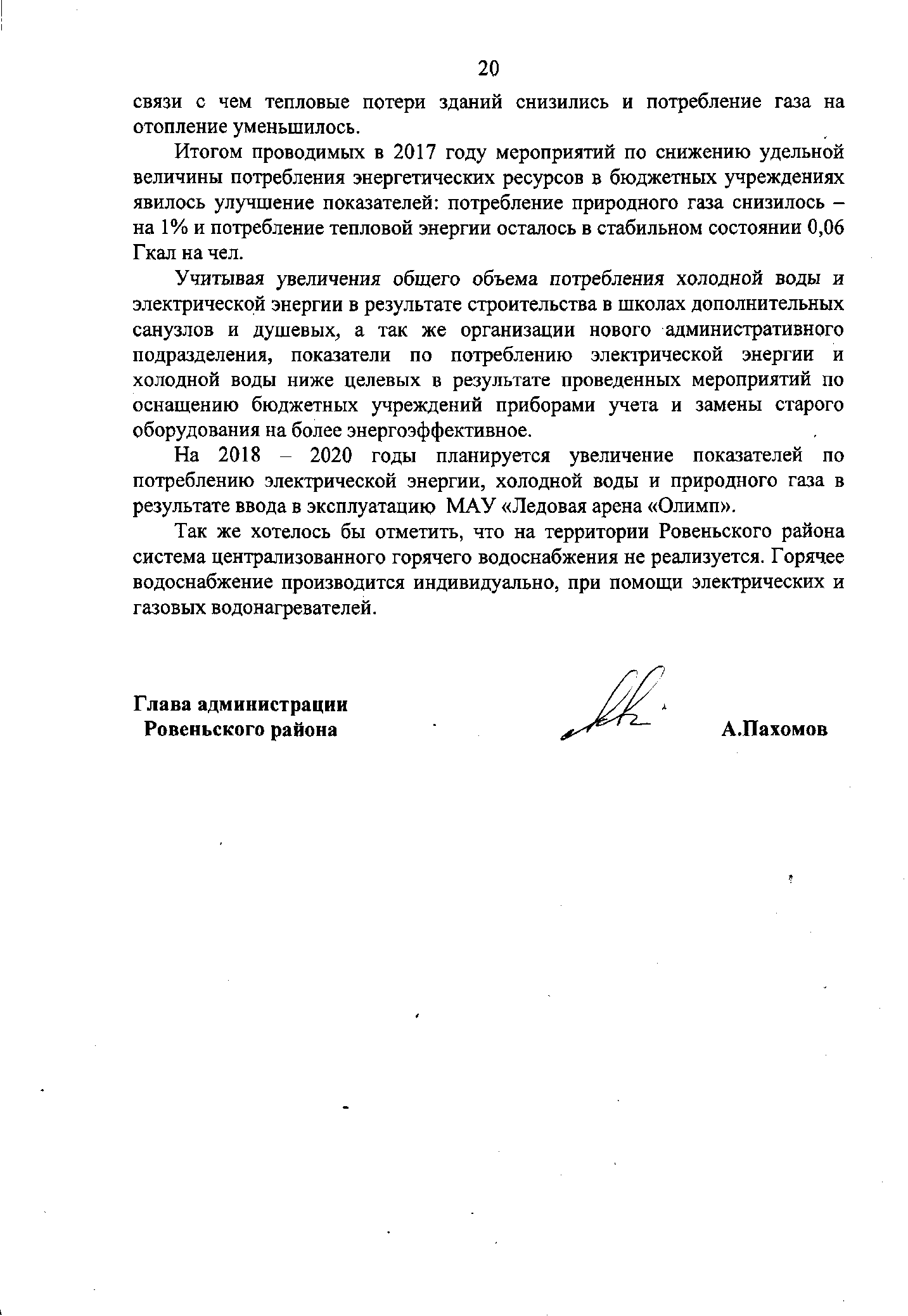 